                                               СОСТАВ ПРОЕКТАI. Текстовые материалыII. Графические материалыОГЛАВЛЕНИЕВведение	1. сведения об утвержденных документах стратегического планирования, указанных в  настоящего Кодекса, о национальных проектах, об инвестиционных программах субъектов естественных монополий, организаций коммунального комплекса, о решениях органов местного самоуправления, иных главных распорядителей средств соответствующих бюджетов, предусматривающих создание объектов местного значения	2. Обоснование выбранного варианта размещения объектов местного значения поселения	3. Оценка возможного влияния планируемых для размещения объектов местного значения поселения	4. Сведения о видах, назначении и наименованиях планируемых для размещения на территориях поселения объектов федерального значения, объектов регионального значения, утвержденныХ документами территориального планирования Российской Федерации, документами территориального планирования субъекта Российской Федерации	5. Сведения о видах, назначении и наименованиях планируемых для размещения на территориях поселения объектов местного значения муниципального района, утвержденных документом территориального планирования муниципального района	6. Перечень и характеристика основных факторов риска возникновения чрезвычайных ситуаций природного и техногенного характера	6.1.Основные факторы риска возникновения чрезвычайных ситуаций	6.2. Опасность возникновения природных катаклизмов	6.3. Нормативные требования пожарной безопасности при градостроительной деятельности6.4. Анализ планировочной структуры поселения на соответствие требованиям противопожарной безопасности	6.5. Выводы	7. Перечень земельных участков, которые включаются в границы населенных пунктов, входящих в состав поселения с указанием категорий земель, к которым планируется отнести эти земельные участки, и целей их планируемого использования	8. СВЕДЕНИЯ ОБ УТВЕРЖДЕННЫХ ПРЕДМЕТАХ ОХРАНЫ И ГРАНИЦАХ ТЕРРИТОРИЙ ИСТОРИЧЕСКИХ ПОСЕЛЕНИЙ ФЕДЕРАЛЬНОГО ЗНАЧЕНИЯ И ИСТОРИЧЕСКИХ ПОСЕЛЕНИЙ РЕГИОНАЛЬНОГО ЗНАЧЕНИЯ…………………ВВЕДЕНИЕГенеральный план муниципального образования сельского поселения «Деревня Каменка» Козельского района разработан в соответствии с Градостроительным Кодексом Российской Федерации от 29 декабря 2004 года №190-ФЗ (далее – Градостроительный кодекс РФ), с учетом  Методических рекомендаций по разработке проектов генеральных планов поселений, городских округов, утвержденных приказом Министерства регионального развития Российской Федерации от 26 мая 2011 года №244 и Приказ Министерства регионального развития Российской Федерации от 30 января . № 19 «Об утверждение требований к описанию и отображению в документах территориального планирования объектов федерального значения, объектов регионального значения и местного значения».Основанием для разработки генерального плана является муниципальный контракт № 14 от 10 февраля 2020 года.Проект внесения изменений в Генеральный план муниципального образования сельского поселения «Деревня Каменка» Козельского района (МО СП «Деревня Каменка», далее – сельское поселение) выполнен в соответствии с требованиями Градостроительного, Земельного, Лесного, Водного кодексов Российской Федерации, Федерального Закона от 25.06.2002 №73-ФЗ «Об объектах культурного наследия (памятниках истории и культуры) народов Российской Федерации», Приказа Минэкономразвития России от 09.01.2018 N 10 "Об утверждении Требований к описанию и отображению в документах территориального планирования объектов федерального значения, объектов регионального значения, объектов местного значения и о признании утратившим силу приказа Минэкономразвития России от 7 декабря 2016 г. N 793"; Приказа Управления архитектуры и градостроительства Калужской обл.  от 17.07.2015 N 59 (ред. от 29.11.2016) "Об утверждении региональных нормативов градостроительного проектирования Калужской области"; с учетом Схемы территориального планирования Калужской области и иными законами и нормативными правовыми актами Российской Федерации и Калужской области.     В соответствии со ст. 23 Градостроительного кодекса РФ Генеральный план содержит:1) положение о территориальном планировании;2) карту планируемого размещения объектов местного значения поселения или городского округа;3) карту границ населенных пунктов (в том числе границ образуемых населенных пунктов), входящих в состав поселения или городского округа;4) карту функциональных зон поселения или городского округа.Положение о территориальном планировании включает в себя:1) сведения о видах, назначении и наименованиях планируемых для размещения объектов местного значения поселения, городского округа, их основные характеристики, их местоположение (для объектов местного значения, не являющихся линейными объектами, указываются функциональные зоны), а также характеристики зон с особыми условиями использования территорий в случае, если установление таких зон требуется в связи с размещением данных объектов;2) параметры функциональных зон, а также сведения о планируемых для размещения в них объектах федерального значения, объектах регионального значения, объектах местного значения, за исключением линейных объектов.Генеральный план муниципального образования разработан на следующие проектные периоды: I этап (первая очередь) – 2030 г.                                     II этап (расчетный срок) – 2040 г.1. СВЕДЕНИЯ ОБ УТВЕРЖДЕННЫХ ДОКУМЕНТАХ СТРАТЕГИЧЕСКОГО ПЛАНИРОВАНИЯ, УКАЗАННЫХ В ЧАСТИ 5.2 СТАТЬИ 9 НАСТОЯЩЕГО КОДЕКСА, О НАЦИОНАЛЬНЫХ ПРОЕКТАХ, ОБ ИНВЕСТИЦИОННЫХ ПРОГРАММАХ СУБЪЕКТОВ ЕСТЕСТВЕННЫХ МОНОПОЛИЙ, ОРГАНИЗАЦИЙ КОММУНАЛЬНОГО КОМПЛЕКСА, О РЕШЕНИЯХ ОРГАНОВ МЕСТНОГО САМОУПРАВЛЕНИЯ, ИНЫХ ГЛАВНЫХ РАСПОРЯДИТЕЛЕЙ СРЕДСТВ СООТВЕТСТВУЮЩИХ БЮДЖЕТОВ, ПРЕДУСМАТРИВАЮЩИХ СОЗДАНИЕ ОБЪЕКТОВ МЕСТНОГО ЗНАЧЕНИЯГосударственная программа – это система мероприятий (взаимоувязанных по задачам, срокам осуществления и ресурсам) и инструментов государственной политики, обеспечивающих в рамках реализации ключевых государственных функций достижение приоритетов и целей государственной политики в сфере социально-экономического развития и безопасности.Таблица 1.1Перечень государственных и ведомственных целевых программ Калужской области, предусмотренных к финансированию из областного бюджета Перечень госпрограмм Российской Федерации предусмотренных к финансированию из государственного бюджета2 Обоснование выбранного варианта размещения объектов местного значения поселенияСельское поселение «Деревня Каменка» расположена на территории Козельского района Калужской области. Центр сельского поселения – д. Каменка находится в 9 км восточнее от города Козельска и в 19 км западнее от г. Калуги. По территории сельского поселения проходит автодорога «Калуга-Переремышль-Белёв-Орёл»-Козельск. В состав сельского поселения «Деревня Каменка» входят следующие населенные пункты: д. Каменка, д. Шамордино, д. Аграфеновка, д. Акатово, д. Васильевка, Кулешовка, д. Курыничи, д. Руднево, д. Сикерки, д. Феофиловка, с. Старое Шамордино.Площадь сельского поселения составляет 11673,96 га, численность населения 684 человека, что составляет 1,7% от численности Козельского района.  В деревне Каменка- административный центр, проживает 594 человека, что состовляет 86,9% от численности СП «Деревня Каменка»Картографическое описание границ сельского поселения «Деревня Каменка»:На севере – на восток от безымянного ручья у д. Сикерки и просёлочной дороги по границе с Бабынинским районом на северо-восток до лесного массива южнее д. Дерягино.На востоке – на юго-восток границы лесного массива, пересекая реку Сажня, далее вдоль леса, пересекая дорогу Акатово-Калинино, далее к юго-востоку, минуя д.Кулешовка, д. Феофиловка, между деревнями Феофиловка и Петрищенки, далее, пересекая реку Озерчанка, до дороги Акатово – Запрудное, далее в юго-западном направлении, пересекая автодорогу Калуга – Козельск, реку Каменка у леса к д.Подборки , и далее до пересечения с рекой Жиздра, поворот на северо – восток вдоль границ лесных кварталов №42,49 Каменского лесничества до границы с Тульской областью до северо – восточной угла лесного квартала №16 Каменского лесничества.На юге – на юго – запад с Тульской областью по грунтовой дороге Песоченский – Гранный Холм, далее, огибая территорию д. Гранный Холм с северной и западной сторон, до дороги Гранный Холм – Сосенский, далее на юг по дороге до северо – западного угла лесного квартала № 16 Березичского лесничества, поворот на юго – запад по западным границам лесных кварталов №16,21,33,46,80 Березичского лесничества до границы лесного квартала № 85 Березичского лесничества и бетонной дороги, далее на запад по бетонной дороге до границы лесного квартала № 12 Козельского лесничества, поворот на северо – запад по северо – восточным границам лесных кварталов №12,11 Козельского лесничества до северо – западного  угла лесного квартала №11 Козельского лесничества, далее на северо восток по восточным границам лесных кварталов № 104,100 Каменского лесничества, поворот на северо – запад по северной границе лесного квартала № 100 до пересечения с рекой Жиздра, огибая с южной стороны Каменского лесничества, пересекая реку Жиздра и автомобильную дорогу Калуга – Козельск, далее поворот на восток с пересечением  реки Серена юнее д. Шамордино, далее на северо – запад, второй раз пересекая реку Жиздра у д. Шамордино , далее, пересекая просёлочную дорогу Шамордино – Малинки – Торбеево, с поворотом на запад с пересечением дороги Торбеево – Васильевка, до лесного массива севернее д. Торбеево.На западе – на северо – запад от лесного массива, окаймляя лес, пересекая безымянный ручей, далее с поворотом на юго – запад, пересекая дорогу Аграфёновка – Торбеево, реку Сажня, поворот на запад с пересечением дороги Редково – Аграфенино, далее на север до безымянного ручья севернее д. Сикерки.Климат Козельского района, как и всей Калужской области, умеренно континентальный с четко выраженными сезонами года. Характеризуется теплым летом, умеренно холодной с устойчивым снежным покровом зимой и хорошо выраженными, но менее длительными переходными периодами – весной и осенью. Основные климатические характеристики и их изменение определяются влиянием общих и местных факторов: солнечной радиации, циркуляции атмосферы и подстилающей поверхности. Рассматриваемая территория находится под воздействием воздушных масс Атлантики, Арктического бассейна, а также масс, сформировавшихся над территорией Европы. В конце лета – начале осени, нередко во второй половине зимы и весной, преобладает западный тип атмосферной циркуляции, сопровождающийся активной циклонической деятельностью, значительными осадками, положительными аномалиями температуры воздуха зимой и отрицательным летом. Продолжительность безморозного периода колеблется в пределах от 99 до 183 суток, в среднем - 149 суток. В зависимости от характера зим, их снежности и температурного режима изменяется глубина промерзания почвы, которая колеблется в отдельные зимы от 25 до 100 см, в среднем составляя 64 см. Местность муниципального образования деревня Каменка расположена в северо – западной части Среднерусской возвышенности в бассейне р. Жиздры, левого притока реки Оки. Основными морфоструктурами территории являются эрозионная равнина «Мещовского ополья» долинный комплекс р. Жиздры и зандровая равнина правобережья р. Жиздры. Абсолютные отметки рельефа изменяются от 127,7 м., урез вод р. Жиздра, до 247,3 м., водораздел рек Каменка и Сажня. Абсолютный перепад высот составил 119,6 м. Относительные перепады высот овражно-балочной сети изменяются от первых метров в верховьях эрозионных врезов до 30-40 м. в их устьевых частях. Относительный перепад высот в пределах долинных комплексов рек Серена и Каменка достигает 50м. В пределах площади муниципального образования выделено пять основных географических ландшафтов.Гидрогеологические условия данной местности определяются в основном глубоким эрозионным врезом р. Жиздры, который доходит до упинского горизонта нижнего карбона. Для северной части территории основными водоносными горизонтами являются тарусско-михайловский и алексинский приуроченные к одноимёнными толщам известняков. Воды умеренно-жёсткие и жёсткие, гидрокарбонатно-кальциевые с повышенным содержанием железа. Для южной части муниципального образования основными водоносным горизонтом является упинский. Его воды относятся к типу жёстких и очень жёстких. Этот водоносный горизонт развит повсеместно, но его водообильность зависит от фильтрационных свойств известняков и конструкции артезианских скважин.Удельные дебиты скважин сильно варьируют от долей кубического метра.    Гидрологическая структура территории сельского поселения принадлежит бассейну р. Жиздра.  На территории поселения протекает р. Жиздра р. Серена, р. Песочная, р. Чертовская Песочня, р. Сажня р. Озерчанка, р. Каменка.Территория сельского поселения «Деревня Каменка» расположена в пределах Московского артезианского бассейна и относится к его юго-западной части. Здесь развиты водоносные горизонты и комплексы четвертичных, мезозойских, каменноугольских и верхнедевонских отложений. Водоснабжение района базируется исключительно на использовании подземных вод.Благоприятные климатические условия, характеризующиеся преобладанием осадков над испарением, сильное дренирующее воздействие современных и древнечетвертичной долин, способствует интенсивному водообмену и образованию мощной, до 100 метров, зоны пресных вод.Сочетание сильной дренированности территории с многослойностью геологического разреза, характеризующегося чередованием проницаемых и слабопроницаемых отложений, создает своеобразные условия этажного строения водоносных горизонтов и комплексов, залегающих выше вреза гидрографической сети. Разгружаются они родниками или посредством переливов подземных вод. Переливы происходят на склонах как современных, так и древних долин.Основными эксплуатационными водоносными горизонтами в районе являются упинский и озерско-хованский карбонатные комплексы. В меньшей мере используются водоносная окско-тарусская терригенно-карбонатная свита и водоносный бобриковско-тульский терригенный комплекс.По данным Министерства природных ресурсов, экологии и благоустройства Калужской области от 13.05.2013 года № 1379-13 на территории МО СП «Деревня Каменка» Козельского района Калужской области месторождения твёрдых полезных ископаемых находящихся в распределённом фонде нет .Историко-культурные планировочные ограниченияСогласно данным, предоставленным Министерством культуры Калужской области на территории сельского поселения «Деревня Каменка» имеются следующие объекты культурного наследия, указанные в таблице 4.Таблица 4На территории МО СП «Деревня Каменка» градостроительная деятельность на территории памятников культуры должна осуществляться в  соответствии с Федеральным законом № 73-ФЗ «Об объектах культурного наследия (памятниках истории и культуры) народов Российской Федерации».Особо охраняемые природные территории                Особо охраняемые природные территории (ООПТ) – участки земли, водной поверхности и воздушного пространства над ними, где располагаются природные комплексы и объекты, которые имеют особое природоохранное, научное, культурное, эстетическое, рекреационное и оздоровительное значение, которые изъяты решением органов государственной власти полностью или частично из хозяйственного пользования и для которых установлен режим особой охраны. К ООПТ относятся государственные природные заповедники, в том числе биосферные, национальные парки, природные парки, государственные природные заказники, памятники природы, дендрологические парки и ботанические сады. Законами субъектов Российской Федерации могут устанавливаться и иные категории особо охраняемых природных территорий регионального и местного значения.   Национальный парк «Угра».       Национальный парк "Угра" (далее - национальный парк) создан постановлением Правительства Российской Федерации от 10.02.1997 N 148 "О создании в Калужской области национального парка "Угра" Федеральной службы лесного хозяйства России".     Национальный парк расположен на территориях следующих административных образований Калужской области:муниципального района Бабынинский; муниципального района Дзержинский;муниципального района Износковский; муниципального района Козельский;муниципального района Перемышльский; муниципального района Юхновский.       В границы национального парка включены также земли других собственников и пользователей без изъятия их из хозяйственной эксплуатации.       Границы национального парка определены в системе координат МСК-40 и представлены в приложении 1.        Национальный парк отнесен распоряжением Правительства Российской Федерации от 31.12.2008 N 2055-р (Собрание законодательства Российской Федерации, 2009, N 3, ст. 425) к ведению Минприроды России.         Границы и особенности режима особой охраны национального парка учитываются при разработке планов и перспектив экономического и социального развития, лесохозяйственных регламентов и проектов освоения лесов, подготовке документов территориального планирования, проведении лесоустройства и инвентаризации земель.        Выполнение задач, возложенных на национальный парк, обеспечивает федеральное государственное бюджетное учреждение "Национальный парк "Угра" (далее - Учреждение).ЗАДАЧИ НАЦИОНАЛЬНОГО ПАРКАНа национальный парк возлагаются следующие основные задачи:1) сохранение природных комплексов, уникальных и эталонных природных участков и объектов;2) сохранение историко-культурных объектов;3) экологическое просвещение населения;4) создание условий для регулируемого туризма и отдыха;5) разработка и внедрение научных методов охраны природы и экологического просвещения;6)осуществление государственного экологического мониторинга (государственного мониторинга окружающей среды);7) восстановление нарушенных природных и историко-культурных комплексов и объектов.РЕЖИМ ОСОБОЙ ОХРАНЫ ТЕРРИТОРИИ НАЦИОНАЛЬНОГО ПАРКАНа территории национального парка запрещается любая деятельность, которая может нанести ущерб природным комплексам и объектам растительного и животного мира, культурно-историческим объектам и которая противоречит целям и задачам национального парка, в том числе:1) разведка и разработка полезных ископаемых;2) деятельность, влекущая за собой нарушение почвенного покрова и геологических обнажений;3) деятельность, влекущая за собой изменения гидрологического режима;4) предоставление на территории национального парка садоводческих и дачных участков;5) строительство магистральных дорог, трубопроводов, линий электропередачи и других коммуникаций, а также строительство и эксплуатация хозяйственных и жилых объектов, за исключением объектов туристской индустрии, музеев и информационных центров, объектов, связанных с функционированием национального парка и с обеспечением функционирования расположенных в его границах населенных пунктов, а также в случаях, предусмотренных настоящим Положением;6) заготовка древесины (за исключением заготовки гражданами древесины для собственных нужд);7) заготовка живицы;8) заготовка пригодных для употребления в пищу лесных ресурсов (пищевых лесных ресурсов), других недревесных лесных ресурсов (за исключением заготовки гражданами таких ресурсов для собственных нужд);9) сбор биологических коллекций, кроме осуществляемого в рамках научно-исследовательской деятельности, предусмотренной тематикой и планами научных исследований Учреждения;10) промысловая, спортивная и любительская охота;11) промышленное рыболовство;12) использование специальных пистолетов и ружей для подводной охоты;13) деятельность, влекущая за собой нарушение условий обитания объектов животного и растительного мира;14) интродукция живых организмов в целях их акклиматизации;15) прогон домашних животных вне дорог и водных путей общего пользования и вне специально предусмотренных для этого мест;16) сплав древесины по водотокам и водоемам;17) организация массовых спортивных и зрелищных мероприятий за пределами специально предусмотренных для этого мест;18) организация туристских стоянок и разведение костров за пределами специально предусмотренных для этого мест;19) самовольное ведение археологических раскопок и иных поисковых работ, сбор и вывоз предметов, имеющих историко-культурную ценность;20) нахождение с огнестрельным, пневматическим и метательным оружием, в т.ч. с охотничьим огнестрельным оружием в собранном виде на дорогах общего пользования, капканами и другими орудиями охоты, а также с продукцией добывания объектов животного мира и орудиями добычи (вылова) водных биоресурсов, кроме случаев, связанных с проведением мероприятий по государственному надзору в области охраны и использования территории национального парка уполномоченными должностными лицами, с осуществлением спортивного и любительского рыболовства в соответствии с настоящим Положением;21) взрывные работы;22) пускание палов, выжигание растительности (за исключением противопожарных мероприятий, осуществляемых по согласованию с Учреждением);23) проведение сплошных рубок леса, за исключением сплошных санитарных рубок, рубок, связанных с тушением лесных пожаров, в том числе с созданием противопожарных разрывов, и рубок, связанных со строительством, реконструкцией и эксплуатацией линейных объектов, осуществляемых в соответствии с настоящим Положением;24) создание объектов размещения отходов производства и потребления, радиоактивных, химических, взрывчатых, токсичных, отравляющих и ядовитых веществ, за исключением накопления отходов производства и потребления в соответствии с настоящим Положением;25) мойка транспортных средств на берегах водных объектов;26) движение и стоянка механизированных транспортных средств вне дорог общего пользования и специально предусмотренных для этого мест, проход и стоянка судов и иных плавучих средств вне водных путей общего пользования и специально предусмотренных для этого мест (кроме случаев, связанных с функционированием национального парка);27) пролет летательных аппаратов ниже 500 метров над территорией национального парка без согласования с Учреждением;28) уничтожение и повреждение аншлагов, шлагбаумов, стендов, граничных столбов и других информационных знаков и указателей, оборудованных экологических троп и мест отдыха, строений на территории национального парка, а также имущества Учреждения, нанесение надписей и знаков на валунах, обнажениях горных пород и историко-культурных объектах;29) распашка земель (за исключением мер противопожарного обустройства лесов и земельных участков, используемых их собственниками, владельцами и пользователями для производства сельскохозяйственной продукции);30) применение ядохимикатов, минеральных удобрений, химических средств защиты растений и стимуляторов роста (за исключением земельных участков, используемых их собственниками, владельцами и пользователями для производства сельскохозяйственной продукции).        На территории национального парка установлен дифференцированный режим особой охраны с учетом природных, историко-культурных и иных особенностей, согласно которому выделены следующие зоны:Заповедная зона, предназначенная для сохранения природной среды в естественном состоянии и в границах которой запрещается осуществление любой экономической деятельности. В пределах заповедной зоны дополнительно к ограничениям, перечисленным в пункте 10 настоящего Положения, запрещены любая хозяйственная деятельность и рекреационное использование территории. В заповедной зоне допускаются научно-исследовательская деятельность, ведение экологического мониторинга, проведение природоохранных, биотехнических и противопожарных мероприятий, лесоустроительных и землеустроительных работ. Уменьшение площади заповедной зоны не допускается.Особо охраняемая зона, предназначенная для сохранения природной среды в естественном состоянии и в границах которой допускаются проведение экскурсий и посещение такой зоны в целях познавательного туризма. В пределах особо охраняемой зоны дополнительно к ограничениям, перечисленным в пункте 10 приказа Минприроды России  №524 от 03.12.2015г., запрещаются: спортивное и любительское рыболовство; пребывание граждан вне дорог общего пользования и специально выделенных маршрутов;строительство зданий и сооружений, предназначенных для размещения посетителей национального парка, а также устройство и оборудование стоянок для ночлега; накопление отходов производства и потребления; выпас домашних животных; сенокошение, за исключением проводимого в целях обеспечения пожарной безопасности; размещение ульев и пасек; заготовка и сбор гражданами недревесных лесных ресурсов, пищевых лесных ресурсов и лекарственных растений для собственных нужд, заготовка гражданами древесины для собственных нужд.В особо охраняемой зоне допускаются:научно-исследовательская и эколого-просветительская деятельность;ведение экологического мониторинга; проведение природоохранных, биотехнических и противопожарных мероприятий, лесоустроительных и землеустроительных работ; организация и обустройство экскурсионных экологических троп и маршрутов. Уменьшение площади особо охраняемой зоны не допускается.Рекреационная зона, предназначенная для обеспечения и осуществления рекреационной деятельности, развития физической культуры и спорта, а также размещения объектов туристической индустрии, музеев и информационных центров. В пределах рекреационной зоны дополнительно к ограничениям, перечисленным в пункте 10 приказа Минприроды России №524 от 03.12.2015г., запрещаются отдых и ночлег за пределами предусмотренных для этого мест.В рекреационной зоне допускаются:спортивное и любительское рыболовство; заготовка и сбор гражданами недревесных лесных ресурсов, пищевых лесных ресурсов и лекарственных растений для собственных нужд; заготовка гражданами древесины для собственных нужд на основании договоров купли-продажи лесных насаждений;научно-исследовательская и эколого-просветительская деятельность, ведение экологического мониторинга, проведение природоохранных, биотехнических, лесохозяйственных и противопожарных мероприятий, лесоустроительных и землеустроительных работ; организация и обустройство экскурсионных экологических троп и маршрутов, смотровых площадок, туристических стоянок и мест отдыха; строительство, реконструкция и эксплуатация гостевых домов и иных объектов рекреационной инфраструктуры; размещение музеев и информационных центров Учреждения, в том числе с экспозицией под открытым небом; сенокошение на участках, специально определенных Учреждением; выпас и прогон домашних животных на участках, специально определенных Учреждением; размещение ульев и пасек на участках, специально определенных Учреждением; временное складирование бытовых отходов (на срок не более чем шесть месяцев) в местах (на площадках), специально определенных Учреждением и обустроенных в соответствии с требованиями законодательства Российской Федерации в области охраны окружающей среды, в целях их дальнейшего использования, обезвреживания, размещения, транспортирования; работы по комплексному благоустройству территории. Зона хозяйственного назначения, предназначенная для осуществления деятельности, направленной на обеспечение функционирования Учреждения и жизнедеятельности граждан, проживающих на территории национального парка. В зоне хозяйственного назначения допускаются:спортивное и любительское рыболовство; заготовка гражданами древесины для собственных нужд на основании договоров купли-продажи лесных насаждений;заготовка и сбор гражданами недревесных лесных ресурсов, пищевых лесных ресурсов и лекарственных растений для собственных нужд; выпас и прогон домашних животных на участках, специально определенных Учреждением;сенокошение на участках, специально определенных Учреждением;размещение ульев и пасек на участках, специально определенных Учреждением; научно-исследовательская и эколого-просветительская деятельность, ведение экологического мониторинга, проведение природоохранных, биотехнических, лесохозяйственных и противопожарных мероприятий, лесоустроительных и землеустроительных работ;организация и обустройство экскурсионных экологических троп и маршрутов;размещение музеев и информационных центров Учреждения, в том числе с экспозицией под открытым небом; работы по комплексному благоустройству территории; развитие народных и художественных промыслов и связанных с ними видов пользования природными ресурсами, не противоречащих режиму особой охраны;  временное складирование бытовых отходов (на срок не более чем шесть месяцев) в местах (на площадках), специально определенных Учреждением и обустроенных в соответствии с требованиями законодательства Российской Федерации в области охраны окружающей среды, в целях их дальнейшего использования, обезвреживания, размещения, транспортирования;строительство, реконструкция, ремонт и эксплуатация хозяйственных и жилых объектов, в том числе дорог, трубопроводов, линий электропередачи и других линейных объектов, связанных с функционированием национального парка, с производственной деятельностью собственников, владельцев и пользователей земельных участков, не изъятых из хозяйственной эксплуатации и расположенных в границах национального парка и с обеспечением функционирования расположенных в границах национального парка населенных пунктов; реконструкция, ремонт и эксплуатация дорог, трубопроводов, линий электропередачи и других линейных объектов, существующих в границах национального парка.  3. ОЦЕНКА ВОЗМОЖНОГО ВЛИЯНИЯ ПЛАНИРУЕМЫХ ДЛЯ РАЗМЕЩЕНИЯ ОБЪЕКТОВ МЕСТНОГО ЗНАЧЕНИЯ ПОСЕЛЕНИЯНа территории сельского поселения «Деревня Каменка» не запланировано размещения объектов местного значения.4. СВЕДЕНИЯ О ВИДАХ, НАЗНАЧЕНИИ И НАИМЕНОВАНИЯХ, ПЛАНИРУЕМЫХ ДЛЯ РАЗМЕЩЕНИЯ НА ТЕРРИТОРИЯХ ПОСЕЛЕНИЯ ОБЪЕКТОВ ФЕДЕРАЛЬНОГО ЗНАЧЕНИЯ, ОБЪЕКТОВ РЕГИОНАЛЬНОГО ЗНАЧЕНИЯ, УТВЕРЖДЕННЫХ ДОКУМЕНТАМИ ТЕРРИТОРИАЛЬНОГО ПЛАНИРОВАНИЯ РОССИЙСКОЙ ФЕДЕРАЦИИ, ДОКУМЕНТАМИ ТЕРРИТОРИАЛЬНОГО ПЛАНИРОВАНИЯ СУБЪЕКТА РОССИЙСКОЙ ФЕДЕРАЦИИВ соответствии со Схемой территориального планирования Калужской области (Утв. Постановлением Правительства Калужской области от 17.09.2020 № 735)   на территории сельского поселения  «Деревня Каменка»  планируется размещение  в функциональных зонах объектов регионального значения,  перечень объектов указан в таблице №3.Таблица №3.В соответствии со Схемой территориального планирования Российской Федерации (Утв. Распоряжением  Правительства РФ от 19 марта 2013 года N 384-р 1) на территории сельского поселения «Деревня Каменка» не планируется размещение в функциональных зонах объектов федерального значения.5. СВЕДЕНИЯ О ВИДАХ, НАЗНАЧЕНИИ И НАИМЕНОВАНИЯХ, ПЛАНИРУЕМЫХ ДЛЯ РАЗМЕЩЕНИЯ НА ТЕРРИТОРИЯХ ПОСЕЛЕНИЯ ОБЪЕКТОВ МЕСТНОГО ЗНАЧЕНИЯ МУНИЦИПАЛЬНОГО РАЙОНА, УТВЕРЖДЕННЫХ ДОКУМЕНТОМ ТЕРРИТОРИАЛЬНОГО ПЛАНИРОВАНИЯ МУНИЦИПАЛЬНОГО РАЙОНАВ соответствии со Схемой территориального планирования Козельского района (Утв. реш. Районного Собрания от 21.05.2009 №443) на территории сельского поселения «Деревня Каменка» не планируется размещение в функциональных зонах объектов местного значения муниципального района.6. ПЕРЕЧЕНЬ И ХАРАКТЕРИСТИКА ОСНОВНЫХ ФАКТОРОВ РИСКА ВОЗНИКНОВЕНИЯ ЧРЕЗВЫЧАЙНЫХ СИТУАЦИЙ ПРИРОДНОГО И ТЕХНОГЕННОГО ХАРАКТЕРА6.1 ОСНОВНЫЕ ФАКТОРЫ РИСКА ВОЗНИКНОВЕНИЯ ЧРЕЗВЫЧАЙНЫХ СИТУАЦИЙ ПРИРОДНОГО ХАРАКТЕРАОсновными функциями системы обеспечения пожарной безопасности являются: нормативное правовое регулирование и осуществление государственных мер в области пожарной безопасности; создание пожарной охраны и организация ее деятельности; разработка и осуществление мер пожарной безопасности; реализация прав, обязанностей и ответственности в области пожарной безопасности; проведение противопожарной пропаганды и обучение населения мерам пожарной безопасности; содействие деятельности добровольных пожарных, привлечение населения к обеспечению пожарной безопасности; научно-техническое обеспечение пожарной безопасности; информационное обеспечение в области пожарной безопасности; осуществление государственного пожарного надзора и других контрольных функций по обеспечению пожарной безопасности; производство пожарно-технической продукции; выполнение работ и оказание услуг в области пожарной безопасности; лицензирование деятельности в области пожарной безопасности и подтверждение соответствия продукции и услуг в области пожарной безопасности; тушение пожаров и проведение аварийно-спасательных работ; учет пожаров и их последствий; установление особого противопожарного режима.Для выполнения этих функций система обеспечения пожарной безопасности состоит из нескольких элементов:органы государственной власти;органы местного самоуправления;организации, граждане, принимающие участие в обеспечении пожарной безопасности в соответствии с законодательством Российской Федерации. Достижение заданного уровня пожарной безопасности достигается комплексом организационных и технических решений.Организационные решения.Предотвращение пожара должно достигаться предотвращением образования горючей среды и (или) предотвращением образования в горючей среде (или внесения в нее) источников зажигания.Предотвращение образования горючей среды должно обеспечиваться одним из следующих способов или их комбинаций:максимально возможным применением негорючих и трудногорючих веществ и материалов;максимально возможным по условиям технологии и строительства ограничением массы и (или) объема горючих веществ, материалов и наиболее безопасным способом их размещения;изоляцией горючей среды (применением изолированных отсеков, камер, кабин и т. п.);поддержанием безопасной концентрации среды в соответствии с нормами и правилами и другими нормативно-техническими, нормативными документами и правилами безопасности;достаточной концентрацией флегматизатора в воздухе защищаемого объема (его составной части);поддержанием температуры и давления среды, при которых распространение пламени исключается;максимальной механизацией и автоматизацией технологических процессов, связанных с обращением горючих веществ;установкой пожароопасного оборудования по возможности в изолированных помещениях или на открытых площадках;применением устройств защиты производственного оборудования с горючими веществами от повреждений и аварий, установкой отключающих, отсекающих и других устройств.Предотвращение образования в горючей среде источников зажигания должно достигаться применением одним из следующих способов или их комбинацией:применением машин, механизмов, оборудования, устройств, при эксплуатации которых не образуются источники зажигания;применением электрооборудования, соответствующего пожароопасной и взрывоопасной зонам, группе и категории взрывоопасной смеси в соответствии с требованиями ГОСТ 12.1.011 и Правил устройства электроустановок;применением в конструкции быстродействующих средств защитного отключения возможных источников зажигания;применением технологического процесса и оборудования, удовлетворяющего требованиям электростатической искробезопасности по ГОСТ 12.1.018;устройством молниезащиты зданий, сооружений и оборудования;поддержанием температуры нагрева поверхности машин, механизмов, оборудования, устройств, веществ и материалов, которые могут войти в контакт с горючей средой, ниже предельно допустимой, составляющей 80% наименьшей температуры самовоспламенения горючего;исключение возможности появления искрового разряда в горючей среде с энергией, равной и выше минимальной энергии зажигания;применением не искрящего инструмента при работе с легковоспламеняющимися жидкостями и горючими газами;ликвидацией условий для теплового, химического и (или) микробиологического самовозгорания обращающихся веществ, материалов, изделий и конструкций; обеспечение порядка совместного хранения веществ и материалов;устранением контакта с воздухом пирофорных веществ;уменьшением определяющего размера горючей среды ниже предельно допустимого по горючести;выполнением действующих строительных норм, правил и стандартов.Технические решения, входящие в систему, обеспечивающую пожарную безопасность дороги, состоят из ряда мероприятий и условий:дороги, проезды и подъезды к зданиям, сооружениям и водоисточникам, расположенным на территории автомобильной дороги, либо вблизи лежащего района, используемым для целей пожаротушения, должны быть всегда свободными для проезда пожарной техники, содержаться в исправном состоянии, а зимой быть очищенными от снега и льда;о закрытии дорог или проездов для их ремонта или по другим причинам, препятствующим проезду пожарных машин, необходимо немедленно сообщать в подразделения пожарной охраны;на период закрытия дорог в соответствующих местах должны быть установлены указатели направления объезда или устроены переезды через ремонтируемые участки и подъезды к водоисточникам;территория автомобильных дорог в пределах населенного пункта должна иметь наружное освещение в темное время суток для быстрого подъезда пожарной техники в места возникновения пожара;территория, занятая под автомобильную дорогу и расположенная в массивах хвойных лесов, должна иметь по периметру защитную минерализованную полосу шириной не менее 2,5 м;на участках дороги, расположенных вблизи опор линий высоковольтных передач необходимо расположение обозначенных охранных зон;на территории автомобильной дороги в пределах ее полосы не разрешается устраивать свалки горючих отходов;не разрешается разведение костров, сжигание отходов и тары в пределах, установленных нормами проектирования противопожарных разрывов, но не ближе 50 м до зданий и сооружений объекта;следить за соблюдением правил перевозки взрывопожароопасных веществ, при которой запрещается: допускать толчки, резкие торможения; транспортировать баллоны с горючим газом без предохранительных башмаков; оставлять транспортное средство без присмотра;Функционирование мероприятий и соблюдение правил пожарной безопасности на автомобильной дороге и в пределах полосы ее отвода должны обеспечивать дорожная, автотранспортная службы и подразделения ГИБДД.6.2. Опасность возникновения природных катаклизмовНаиболее опасными проявлениями природных процессов на территории района являются:грозы;ливни с интенсивностью 30 мм/час и более;подтопление территории;сильные морозы;снегопады, превышающие 20 мм за 24 часа;град с диаметром частиц более 20 мм;гололед с диаметром отложений более 200 мм;сильные ветры со скоростью более 35 м/с (ураганы).Таблица 6.1Характеристика поражающих факторов указанных природных явлений Инженерно-технические мероприятия по предупреждению чрезвычайных ситуацийСистема предупреждения чрезвычайных ситуаций в Калужской области как субъекта федерации опирается на «Положение о единой системе предупреждения и ликвидации чрезвычайных ситуаций» (РСЧС).Единая система объединяет органы управления, силы и средства федеральных органов исполнительной власти, органов исполнительной власти субъектов Российской Федерации, органов местного самоуправления и организаций, в полномочия которых входит решение вопросов в области защиты населения и территорий от чрезвычайных ситуаций, и осуществляет свою деятельность в целях выполнения задач, предусмотренных Федеральным законом «О защите населения и территорий от чрезвычайных ситуаций природного и техногенного характера».Единая система, состоящая из функциональных и территориальных подсистем, действует на федеральном, межрегиональном, региональном, муниципальном и объектовом уровнях:на федеральном уровне - межведомственная комиссия по предупреждению и ликвидации чрезвычайных ситуаций и обеспечению пожарной безопасности.на региональном уровне (в пределах территории Калужской области) - комиссия по предупреждению и ликвидации чрезвычайных ситуаций; муниципальном уровне.Учет защитных сооружений ведется в штабе по делам ГО и ЧС при администрации муниципального района «Козельский район», а также на предприятиях района, имеющих на балансе ЗСГО. При режиме повседневной деятельности ЗСГО используются для нужд организаций, а также для обслуживания населения по решению руководителей объектов экономики. При эксплуатации ЗСГО в режиме повседневной деятельности должны выполняться требования по обеспечению постоянной готовности помещений к переводу их в установленные сроки на режим защитных сооружений и необходимые условия для безопасного пребывания укрываемых в ЗСГО как в военное время, так и в условиях чрезвычайных ситуаций мирного времени согласно требованиям правил эксплуатации защитных сооружений (приказ № 583 от 15.12.2002г МЧС РФ).Причинами чрезвычайных ситуаций в сельсовете могут быть:землетрясение;пожар;аварии на инженерных и транспортных сетях;Землетрясение.Для предупреждения и ликвидации последствий сейсмических воздействий все здания и сооружения проектируются с учетом сейсмики в соответствии с действующими строительными нормами.Пожарная безопасность.С 1 мая 2009 г. вступил в силу ФЗ-123 от 22.07.2008 г. «Технический регламент о требованиях пожарной безопасности», в соответствии с которым дислокация подразделений пожарной охраны на территориях поселений определяется исходя из условия, что время прибытия первого подразделения к месту вызова в сельских поселениях не должно превышать 20 минут. Пожарные депо размещены на территории населенных пунктов сельских поселений.Следует предусмотреть просветительную работу с населением, прокладку просек и противопожарных разрывов, устройство противопожарных траншей и др. Успех борьбы с лесными пожарами во многом зависит от их своевременного обнаружения и быстрого принятия мер по их ограничению и ликвидации.Аварии на транспортных сетях. Транспорт является источником опасности не только для пассажиров, но и для населения, проживающего в зонах транспортных магистралей, поскольку по ним перевозятся легковоспламеняющиеся, химические, горючие, взрывоопасные и другие вещества. Аварии на автомобильном транспорте при перевозке опасных грузов с выбросом (выливом) опасных химических веществ, взрывом горючих жидкостей и сжиженных газов возможны фактически на территории поселений, где проходит автомобильная дорога. Для обеспечения безопасности населения необходимо: осуществление капитального ремонта железных и автодорог;проведение регулярных обследований и наблюдения за техническими сооружениями – элементами транспортной и инженерной инфраструктур (мостами, гидротехническими сооружениями);дополнительно создание базы данных предприятий, являющихся источниками физических факторов неионизирующей природы (шум, вибрация, электромагнитные поля и т.д.) и находящихся на территории населенных пунктов;осуществление мониторинга за источниками физических факторов неионизирующей природы (шум, вибрация, электромагнитные поля и т.д.) в населенных пунктах сельского поселения.6.3. Нормативные требования пожарной безопасности при градостроительной деятельностиТребования пожарной безопасности при градостроительной деятельности, к противопожарным расстояния между зданиями и сооружениями, а также требования пожарной безопасности по размещению подразделений пожарной охраны установлены гл. 15 (ст. 65, 66, 68), гл. 16 (ст. 69-71, 73, 74) и гл. 17 (ст. 76, 77) Федерального закона Российской Федерации от 22 июля 2008 года № 123-ФЗ «Технический регламент о требованиях пожарной безопасности» ((в ред. Федерального закона от 10 июля 2012 № 117-ФЗ «О внесении изменений в Федеральный закон "Технический регламент о требованиях пожарной безопасности»).Требования к документации при планировке территорий поселенияПри разработке проектов планировки территорий согласно ст. 42 Градостроительного кодекса Российской Федерации в Пояснительную записку Материалов по обоснованию проекта должны включаться описание и обоснование положений, касающихся проведения мероприятий по обеспечению пожарной безопасности. Указание на необходимость включения таких положений в документацию проекта планировки территорий следует обязательно включать в Техническое задание.Размещение взрывопожароопасных объектовПри размещении на территории поселения взрывопожароопасных объектов (Опасные производственные объекты, на которых производятся, используются, перерабатываются, образуются, хранятся, транспортируются, уничтожаются пожаровзрывоопасные вещества и материалы и для которых обязательна разработка декларации о промышленной безопасности), в составе проектов, предусматривающих такое размещение, должны быть разработаны (содержаться): - обоснование невозможности или нецелесообразности размещения взрывопожароопасного объекта за границами поселения; - мероприятия, обеспечивающие такое расчетное значение пожарного риска, которое не превышает допустимое значение пожарного риска согласно гл. 20 Регламента о требованиях пожарной безопасности. При этом: - расстояние от границ земельного участка производственного объекта до зданий классов функциональной опасности Ф1 – Ф4, земельных участков детских дошкольных образовательных учреждений, общеобразовательных учреждений, медицинских организаций и учреждений отдыха должно составлять не менее 50 м; - величина индивидуального пожарного риска в результате воздействия опасных факторов пожара на производственном объекте для людей, находящихся в жилой зоне, общественно-деловой зоне или зоне рекреационного назначения вблизи объекта, не должна превышать одну стомиллионную в год, а социального пожарного риска – одну десятимиллионную в год. (Для производственных объектов, на которых для людей, находящихся в жилой зоне, общественно-деловой зоне или зоне рекреационного назначения вблизи объекта, обеспечение величины индивидуального пожарного риска одной стомиллионной в год и (или) величины социального пожарного риска одной десятимиллионной в год невозможно в связи со спецификой функционирования технологических процессов, допускается увеличение индивидуального пожарного риска до одной миллионной в год и (или) социального пожарного риска до одной стотысячной в год соответственно. При этом должны быть предусмотрены средства оповещения людей, находящихся в жилой зоне, общественно-деловой зоне или зоне рекреационного назначения, о пожаре на производственном объекте, а также дополнительные инженерно-технические и организационные мероприятия по обеспечению их пожарной безопасности и социальной защите). Федеральным законом Российской Федерации от 21 июля 1997 № 116-ФЗ «О промышленной безопасности опасных производственных объектов» устанавливается обязательность разработки деклараций промышленной безопасности опасных производственных объектов I и II классов опасности, на которых получаются, используются, перерабатываются, образуются, хранятся, транспортируются, уничтожаются опасные вещества.Согласно СНиП 21-01-97 «Пожарная безопасность зданий и сооружений» здания и части зданий – помещения или группы помещений, функционально связанных между собой, по функциональной пожарной опасности подразделяются на классы в зависимости от способа их использования: Ф1. Для постоянного проживания и временного (в том числе круглосуточного) пребывания людей (помещения в этих зданиях, как правило, используются круглосуточно, контингент людей в них может иметь различный возраст и физическое состояние, для этих зданий характерно наличие спальных помещений): Ф1.1 Дошкольные образовательные учреждения, специализированные дома престарелых и инвалидов (неквартирные), больницы, спальные корпуса школ-интернатов и детских учреждений; Ф1.2 Гостиницы, общежития, спальные корпуса санаториев и домов отдыха общего типа, кемпингов, мотелей и пансионатов; Ф1.3 Многоквартирные жилые дома; Ф1.4 Одноквартирные, в том числе блокированные жилые дома;Ф2 Зрелищные и культурно-просветительные учреждения (основные помещения в этих зданиях характерны массовым пребыванием посетителей в определенные периоды времени): Ф2.1 Театры, кинотеатры, концертные залы, клубы, цирки, спортивные сооружения с трибунами, библиотеки и другие учреждения с расчетным числом посадочных мест для посетителей в закрытых помещениях; Ф2.2 Музеи, выставки, танцевальные залы и другие подобные учреждения в закрытых помещениях; Ф2.3 Учреждения, указанные в Ф2.1, на открытом воздухе; Ф2.4 Учреждения, указанные в Ф2.2, на открытом воздухе; Ф3 Предприятия по обслуживанию населения (помещения этих предприятий характерны большей численностью посетителей, чем обслуживающего персонала): Ф3.1 Предприятия торговли; Ф3.2 Предприятия общественного питания; Ф3.3 Вокзалы; Ф3.4 Поликлиники и амбулатории; Ф3.5 Помещения для посетителей предприятий бытового и коммунального обслуживания (почт, сберегательных касс, транспортных агентств, юридических консультаций, нотариальных контор, прачечных, ателье по пошиву и ремонту обуви и одежды, химической чистки, парикмахерских и других подобных, в том числе ритуальных и культовых учреждений) с нерасчетным числом посадочных мест для посетителей; Ф3.6 Физкультурно-оздоровительные комплексы и спортивно-тренировочные учреждения без трибун для зрителей, бытовые помещения, бани; Ф4 Учебные заведения, научные и проектные организации, учреждения управления (помещения в этих зданиях используются в течение суток некоторое время, в них находится, как правило, постоянный, привыкший к местным условиям контингент людей определенного возраста и физического состояния): Ф4.1 Школы, внешкольные учебные заведения, средние специальные учебные заведения, профессионально-технические училища; Ф4.2 Высшие учебные заведения, учреждения повышения квалификации; Ф4.3 Учреждения органов управления, проектно-конструкторские организации, информационные и редакционно-издательские организации, научно-исследовательские организации, банки, конторы, офисы; Ф4.4 Пожарные депо; Ф5 Производственные и складские здания, сооружения и помещения (для помещений этого класса характерно наличие постоянного контингента работающих, в том числе круглосуточно): Ф5.1 Производственные здания и сооружения, производственные и лабораторные помещения, мастерские; Ф5.2 Складские здания и сооружения, стоянки для автомобилей без технического обслуживания и ремонта, книгохранилища, архивы, складские помещения; 1. Все здания классов функциональной опасности Ф1 – Ф4, земельные участки детских дошкольных образовательных учреждений, общеобразовательных учреждений, медицинских организаций и учреждений отдыха расположены на селитебной территории вне производственных зон. 2. Комплексы сжиженных природных газов должны располагаться с подветренной стороны от населенных пунктов. Склады сжиженных углеводородных газов и легковоспламеняющихся жидкостей должны располагаться вне жилой зоны населенных пунктов с подветренной стороны преобладающего направления ветра по отношению к жилым районам. Земельные участки под размещение складов сжиженных углеводородных газов и легковоспламеняющихся жидкостей должны располагаться ниже по течению реки по отношению к населенным пунктам.Места хранения легковоспламеняющихся жидкостей на территории муниципального образования отсутствуют. 3. Сооружения складов сжиженных углеводородных газов и легковоспламеняющихся жидкостей должны располагаться на земельных участках, имеющих более низкие уровни по сравнению с отметками территорий соседних населенных пунктов, организаций и путей железных дорог общей сети. Допускается размещение указанных складов на земельных участках, имеющих более высокие уровни по сравнению с отметками территорий соседних населенных пунктов, организаций и путей железных дорог общей сети, на расстоянии более 300 м от них. Места хранения легковоспламеняющихся жидкостей на территории муниципального образования отсутствуют. 4. В пределах зон жилых застроек, общественно-деловых зон и зон рекреационного назначения допускается размещать производственные объекты, на территориях которых нет зданий и сооружений категорий А, Б и В по взрывопожарной и пожарной опасности. При этом расстояние от границ земельного участка производственного объекта до жилых зданий, зданий детских дошкольных образовательных учреждений, общеобразовательных учреждений, медицинских организаций и учреждений отдыха устанавливается в соответствии с требованиями Регламента о требованиях пожарной безопасности. В случае невозможности устранения воздействия на людей и жилые здания опасных факторов пожара и взрыва на взрывопожароопасных объектах, расположенных в пределах зоны жилой застройки, следует предусматривать уменьшение мощности, перепрофилирование организаций или отдельного производства либо перебазирование организации за пределы жилой застройки. Категории зданий и сооружений по взрывопожарной и пожарной опасности установлены НПБ 105-95 «Определение категорий помещений и зданий по взрывопожарной и пожарной опасности», по характеристике веществ и материалов, помещения находящихся (обращающихся) в помещениях: А – Горючие газы, легковоспламеняющиеся взрывопожароопасные жидкости (ЛВЖ) с температурой вспышки не более 28ºС в таком количестве, что могут образовывать взрывоопасные парогазо-воздушные смеси, при воспламенении которых развивается расчетное избыточное давление взрыва в помещении, превышающее 5 кПа. Вещества и материалы, способные взрываться и гореть при взаимодействии с водой, кислородом воздуха или друг с другом в таком количестве, что расчетное избыточное давление взрыва в помещении превышает 5 кПа; Б – Горючие пыли или волокна, легковоспламеняющиеся взрывопожароопасные жидкости с температурой вспышки более 28ºС, горючие жидкости в таком количестве, что могут образовывать взрывоопасные пылевоздушные или паровоздушные смеси, при воспламенении которых развивается расчетное избыточное давление взрыва в помещении, превышающее 5 кПа; В – Горючие и трудногорючие жидкости, твердые пожароопасные горючие и трудногорючие вещества и материалы (в том числе пыли и волокна), вещества и материалы, способные при взаимодействии с водой, кислородом воздуха или друг с другом только гореть, при условии, что помещения, в которых они имеются в наличии или обращаются, не относятся к категориям А или Б; Г – Негорючие вещества и материалы в горячем, раскаленном или расплавленном состоянии, процесс обработки которых сопровождается выделением лучистого тепла, искр и пламени; Горючие газы, жидкости и твердые вещества, которые сжигаются или утилизируются в качестве топлива; Д – Негорючие вещества и материалы в холодном состоянии. Производственные объекты на территории муниципального образования, согласно Генеральному плану, не располагаются в пределах зон жилых застроек, общественно-деловых зон и зон рекреационного назначения. При этом не установлено недопустимого взаиморасположения объектов, расположенных в производственных и жилых, общественно-деловых и рекреационных зон.Противопожарное водоснабжениеНа территории поселения должны быть источники наружного противопожарного водоснабжения. К источникам наружного противопожарного водоснабжения относятся: - наружные водопроводные сети с пожарными гидрантами; - водные объекты, используемые для целей пожаротушения в соответствии с законодательством Российской Федерации; - противопожарные резервуары. Поселение должно быть оборудовано противопожарным водопроводом. При этом противопожарный водопровод допускается объединять с хозяйственно-питьевым или производственным водопроводом. Требования к источникам наружного противопожарного водоснабжения, расчетные количества пожаров и расходы воды на наружное пожаротушение установлены СП 8.13130.2009 «Системы противопожарной защиты. Источники наружного противопожарного водоснабжения. Требования пожарной безопасности». Противопожарный водопровод следует создавать, низкого давления. (Противопожарный водопровод высокого давления создается только при соответствующем обосновании). Минимальный свободный напор в сети противопожарного водопровода низкого давления (на уровне поверхности земли) при пожаротушении должен быть не менее 10 м. Свободный напор в сети объединенного водопровода должен быть не менее 10 м и не более 60 м. Объединенный хозяйственно-питьевой и производственные водопроводы поселения – относится к III категории согласно СНиП 2.04.02-84. «Строительные нормы и правила. Водоснабжение. Наружные сети и сооружения» (величина допускаемого снижения подачи воды та же, что при I категории; длительность снижения подачи не должна превышать 15 сут. Перерыв в подаче воды или снижение подачи ниже указанного предела допускается на время проведения ремонта, но не более чем на 24 ч.). Водопроводные сети должны быть, как правило, кольцевыми. Тупиковые линии водопроводов допускается применять: для подачи воды на противопожарные или на хозяйственно-противопожарные нужды независимо от расхода воды на пожаротушение — при длине линий не свыше 200 м. Кольцевание наружных водопроводных сетей внутренними водопроводными сетями зданий и сооружений не допускается. Пожарные гидранты надлежит предусматривать вдоль автомобильных дорог на расстоянии не более 2,5 м от края проезжей части, но не ближе 5 м от стен зданий; допускается располагать гидранты на проезжей части. Пожарные гидранты следует устанавливать на кольцевых участках водопроводных линий. Допускается установка гидрантов на тупиковых линиях водопровода с принятием мер против замерзания воды в них. Пожарный объем воды надлежит предусматривать в случаях, когда получение необходимого количества воды для тушения пожара непосредственно из источника водоснабжения технически невозможно или экономически нецелесообразно. Пожарный объем воды в резервуарах должен определяться из условия обеспечения: - пожаротушения из наружных гидрантов и внутренних пожарных кранов; - специальных средств пожаротушения; - максимальных хозяйственно-питьевых и производственных нужд на весь период пожаротушения. Для целей пожаротушения целесообразно использовать водные объекты, расположенные на территории муниципального образования.Водоемы (водотоки) из которых производится забор воды для целей пожаротушения, должны иметь подъезды с площадками (пирсами) с твердым покрытием размерами не менее 12×12 м для установки пожарных автомобилей в любое время года.Расстановка пожарных гидрантов на водопроводной сети, пожарных резервуаров или искусственных водоемов должна обеспечивать пожаротушение любого обслуживаемого данной сетью здания, сооружения или его части не менее чем от двух гидрантов при расходе воды на наружное пожаротушение 15 л/с и более и одного – при расходе воды менее 15 л/с с учётом прокладки рукавных линий по дорогам с твердым покрытием длиной, не более: - при наличии автонасосов — 200 м; - при наличии мотопомп — 100-150 м в зависимости от технических возможностей мотопомп.Противопожарные расстояния между зданиями, сооружениями и лесничествами (лесопарками)1. Противопожарные расстояния между зданиями, сооружениями должны обеспечивать нераспространение пожара на соседние здания, сооружения. Допускается уменьшать противопожарные расстояния от зданий, сооружений и технологических установок до граничащих с ними объектов защиты при применении противопожарных преград, предусмотренных статьей 37 настоящего Федерального закона. При этом расчетное значение пожарного риска не должно превышать допустимое значение пожарного риска, установленное статьей 93 настоящего Федерального закона.2. Противопожарные расстояния должны обеспечивать нераспространение пожара:1) от лесных насаждений в лесничествах (лесопарках) до зданий и сооружений, расположенных:а) вне территорий лесничеств (лесопарков);б) на территориях лесничеств (лесопарков);2) от лесных насаждений вне лесничеств (лесопарков) до зданий и сооружений.3. Противопожарные расстояния от критически важных для национальной безопасности Российской Федерации объектов до границ лесных насаждений в лесничествах (лесопарках) должны составлять не менее 100 метров, если иное не установлено законодательством Российской Федерации.Противопожарные расстояния от зданий и сооружений автозаправочных станций до граничащих с ними объектов защитыОбщая вместимость надземных резервуаров автозаправочных станций, размещаемых на территориях населенных пунктов, не должна превышать 40 куб. м. Требования пожарной безопасности на автозаправочных станциях установлены НПБ 111-98 «Автозаправочные станции. Требования пожарной безопасности». АЗС должна располагаться преимущественно с подветренной стороны ветров преобладающего направления (по годовой «розе ветров») по отношению к жилым, производственным и общественным зданиям (сооружениям). Не допускается размещение АЗС на путепроводах и под ними, а также на плавсредствах. Перечень автозаправочных станций, размещенных (размещаемых) на территории поселения приведен в п. «Транспортная инфраструктура». В пределах расстояний, установленных ст. 71 Регламента о требованиях пожарной безопасности для автозаправочных станций с наземными резервуарами общей вместимостью более 20 куб. м (наибольшие расстояния), отсутствуют граничащие с ними объекты защиты.Противопожарные расстояния от резервуаров сжиженных углеводородных газов до зданий и сооруженийТребования пожарной безопасности при производстве, хранении и выдаче сжиженного природного газа установлены ПБ 08-342-00 «Правила безопасности при производстве, хранении и выдаче сжиженного природного газа на газораспределительных станциях магистральных газопроводов и автомобильных газонаполнительных компрессорных станциях». Резервуары и резервуарные установки сжиженных углеводородных газов, располагающиеся вне взрывопожароопасных объектов, на территории муниципального образования отсутствуют.Противопожарные расстояния от газопроводов, нефтепроводов, нефтепродуктопроводов, конденсатопроводов до соседних объектов защитыМинимальные требования к расстояниям от газопроводов, нефтепроводов, нефтепродуктопроводов, конденсатопроводов до объектов, зданий и сооружений установлены СНиП 2.05.06-85* «Магистральные трубопроводы». Магистральные трубопроводы по территории поселения не проходят. Газораспределительные и газонаполнительные станции на территории муниципального образования отсутствуют, СП 42-101-2003 «Общие положения по проектированию и строительству газораспределительных систем из металлических и полиэтиленовых труб» установлено требование обеспечения свободных подъездных путей с твердым покрытием для транспорта, в том числе аварийных и пожарных машин.Требования пожарной безопасности к пожарным депоТипы пожарных депо и основные требования к проектированию объектов пожарной охраны установлены НПБ 101-95 «Нормы проектирования объектов пожарной охраны». Пожарные депо должны размещаться на земельных участках, имеющих выезды на магистральные улицы или дороги общегородского значения. Площадь земельных участков в зависимости от типа пожарного депо определяется техническим заданием на проектирование.Расстояние от границ участка пожарного депо до общественных и жилых зданий должно быть не менее 15 м, а до границ земельных участков детских дошкольных образовательных учреждений, общеобразовательных учреждений и лечебных учреждений стационарного типа – не менее 30 м. Пожарное депо необходимо располагать на участке с отступом от красной линии до фронта выезда пожарных автомобилей не менее чем на 15 м, для пожарных депо II, IV и V типов указанное расстояние допускается уменьшать до 10 м. Состав зданий и сооружений, размещаемых на территории пожарного депо, площади зданий и сооружений определяются техническим заданием на проектирование. Территория пожарного депо должна иметь два въезда (выезда). Ширина ворот на въезде (выезде) должна быть не менее 4,5 м. Дороги и площадки на территории пожарного депо должны иметь твердое покрытие. Проезжая часть улицы и тротуар напротив выездной площадки пожарного депо должны быть оборудованы светофором и (или) световым указателем с акустическим сигналом, позволяющим останавливать движение транспорта и пешеходов во время выезда пожарных автомобилей из гаража по сигналу тревоги. Включение и выключение светофора могут также осуществляться дистанционно из пункта связи пожарной охраны. Пожарное депо, размещенное на территории муниципального образования, относятся к V-ому типу (пожарные депо для охраны населенных пунктов (кроме городов)); Нормативные требования к количеству пожарных депо и пожарных автомобилей (по численности населения до 5 тыс. чел.) – 1 депо V типа на 2 автомобиля. Рекомендуемая площадь земельного участка пожарного депо- 0,55 га.Требования пожарной безопасности к территории жилой застройкиОбщие требования пожарной безопасности к территории жилой застройки установлены СП 42.13330.2011 «Градостроительство. Планировка и застройка городских и сельских поселений». Тип и этажность жилой застройки определяются в соответствии с возможностью развития обеспечения противопожарной безопасности. При реконструкции жилой застройки должна быть, как правило, сохранена и модернизирована существующая капитальная жилая и общественная застройка. Допускаются строительство новых зданий и сооружений, изменение функционального использования нижних этажей существующих жилых и общественных зданий, надстройка зданий, устройство мансардных этажей, использование надземного и подземного пространства при соблюдении противопожарных требований. Смешанные зоны формируются в сложившихся частях городов, как правило, из кварталов с преобладанием жилой и производственной застройки. В составе этих зон допускается размещать: жилые и общественные здания, учреждения науки и научного обслуживания, учебные заведения, объекты бизнеса, промышленные предприятия и другие производственные объекты (площадь участка, как правило, не более 5 га) с непожароопасными и невзрывоопасными производственными процессами. Между длинными сторонами жилых зданий следует принимать расстояния (бытовые разрывы): для жилых зданий высотой 2-3 этажа – не менее 15 м; 4 этажа – не менее 20 м; между длинными сторонами и торцами этих же зданий с окнами из жилых комнат – не менее 10 м. В условиях реконструкции и в других сложных градостроительных условиях указанные расстояния могут быть сокращены при соблюдении норм инсоляции, освещенности и противопожарных требований, а также обеспечении непросматриваемости жилых помещений (комнат и кухонь) из окна в окно. Расстояние от края основной проезжей части магистральных дорог до линии регулирования жилой застройки следует принимать не менее 50 м, а при условии применения шумозащитных устройств, обеспечивающих требования СП 51.13330 «Защита от шума», не менее 25 м. Расстояние от края основной проезжей части улиц, местных или боковых проездов до линии застройки следует принимать не более 25 м. В случаях превышения указанного расстояния следует предусматривать на расстоянии не ближе 5 м от линии застройки полосу шириной 6 м, пригодную для проезда пожарных машин. В конце проезжих частей тупиковых улиц и дорог следует устраивать площадки с островками диаметром не менее 16 м для разворота автомобилей и не менее 30 м при организации конечного пункта для разворота средств общественного пассажирского транспорта. Использование поворотных площадок для стоянки автомобилей не допускается. Жилые, общественно-деловые и рекреационные зоны следует размещать с наветренной стороны (или ветров преобладающего направления) по отношению к производственным предприятиям, являющимся источниками загрязнения атмосферного воздуха, а также представляющим повышенную пожарную опасность.6.4. Анализ планировочной структуры поселения на соответствие требованиям противопожарной безопасности1. Планировочная структура сельсовета в селитебной и производственной территории населенных пунктов сформирована. Жилые, общественно-деловые, рекреационные, с одной стороны, производственные и сельскохозяйственного назначения, с другой стороны, зоны четко выражены и пространственно разнесены. Смешанные зоны на территории муниципального образования отсутствуют и их создание не предусматривается. 2. Взрывопожароопасные объекты (согласно ст. 66 Регламента о требованиях пожарной безопасности) на территории сельсовета отсутствуют и генеральным планом их размещение не предусматривается. 3. На территории сельсовета размещаются производственные объекты, на территориях которых расположены (могут располагаться) здания и сооружения категорий А, Б и В по взрывопожарной и пожарной опасности. 4. На территории сельсовета размещаются здания классов функциональной опасности Ф1 – Ф4, земельные участки детских дошкольных образовательных учреждений, общеобразовательных учреждений, медицинских организаций и учреждений отдыха. 5. Удаление существующих производственных объектов, на территориях которых расположены (могут) здания и сооружения категорий А, Б и В по взрывопожарной и пожарной опасности от зданий классов функциональной опасности Ф1 – Ф4, земельных участков детских дошкольных образовательных учреждений, общеобразовательных учреждений, медицинских организаций и учреждений отдыха соответствует требованиям ст. 66 Регламента о требованиях пожарной безопасности. 6. На территории сельсовета не установлены производственные объекты, в границах земельных участков которых не могут быть осуществлены мероприятия, обеспечивающие допустимые значения пожарных рисков (индивидуального и социального) для людей, находящихся в жилой зоне, общественно-деловой зоне или зоне рекреационного назначения вблизи объекта. 7. Преобладающее направление (в течение года) ветров на территории сельсовета четко не выражено. 8. Места хранения сжиженных газов и легковоспламеняющихся жидкостей на территории сельсовета отсутствуют. 9. В пределах зон жилой застройки, общественно-деловых зон и зон рекреационного назначения сельсовета не установлены производственные объекты, размещенные с нарушением требованиям ст. 66 Регламента о требованиях пожарной безопасности. Размещение в пределах указанных зон производственных объектов Генеральным планом сельского поселения «Деревня Каменка» не предусматривается. 10. На территории сельсовета имеется одна АЗС.В пределах расстояний, установленных ст. 71 Регламента о требованиях пожарной безопасности для автозаправочных станций с наземными резервуарами общей вместимостью более 20 куб. м (наибольшие расстояния), отсутствуют граничащие с ними объекты защиты.11. На территории сельсовета отсутствуют резервуары и резервуарные установки сжиженных углеводородных газов, располагающиеся вне взрывопожароопасных объектов. 12. Магистральные трубопроводы, газораспределительные и газонаполнительные станции на территории сельсовета отсутствуют. 13. На территории сельсовета отсутствуют и не предусматриваются к размещению смешанные (для размещения жилой застройки и производственных объектов) зоны.        * СНиП 2.04.02-84. «Строительные нормы и правила. Водоснабжение. Наружные сети и сооружения», СП 8.13130.2009 «Системы противопожарной защиты. Источники наружного противопожарного водоснабжения. Требования пожарной безопасности» ** Мероприятия и дислокация объектов уточняются при разработке схемы водоснабжения.6.5. ВыводыВся территория поселения подвержена угрозе ЧС природного и техногенного характера.Дислокация подразделения пожарной охраны не в полной мере обеспечивает выполнение требований ст. 76 Регламента о ПБ.7. ПЕРЕЧЕНЬ ЗЕМЕЛЬНЫХ УЧАСТКОВ, КОТОРЫЕ ВКЛЮЧАЮТСЯ В ГРАНИЦЫ НАСЕЛЕННЫХ ПУНКТОВ, ВХОДЯЩИХ В СОСТАВ ПОСЕЛЕНИЯ С УКАЗАНИЕМ КАТЕГОРИЙ ЗЕМЕЛЬ, К КОТОРЫМ ПЛАНИРУЕТСЯ ОТНЕСТИ ЭТИ ЗЕМЕЛЬНЫЕ УЧАСТКИ, И ЦЕЛЕЙ ИХ ПЛАНИРУЕМОГО ИСПОЛЬЗОВАНИЯВ процессе выполнения работ были выявлены земельные участки 40:10:080503:218, 40:10:080201:155, 40:10:080204:76, 40:10:080306:2, 40:10:080306:13, 40:10:080306:3, 40:10:080502:12 (категория земель - земли населенных пунктов), которые находятся вне границ населенных пунктов. Граница населенного пункта была изменена в соответствии с местоположением таких земельных участков.8. СВЕДЕНИЯ ОБ УТВЕРЖДЕННЫХ ПРЕДМЕТАХ ОХРАНЫ И ГРАНИЦАХ ТЕРРИТОРИЙ ИСТОРИЧЕСКИХ ПОСЕЛЕНИЙ ФЕДЕРАЛЬНОГО ЗНАЧЕНИЯ И ИСТОРИЧЕСКИХ ПОСЕЛЕНИЙ РЕГИОНАЛЬНОГО ЗНАЧЕНИЯВ соответствии со статьей 59 Федерального закона от 25 июня 2002 года №73-ФЗ «Об объектах культурного наследия (памятниках истории и культуры) народов Российской Федерации» в СП «Деревня Каменка» не предусмотрено наличие территорий исторических поселений федерального значения, территории исторических поселений регионального значения.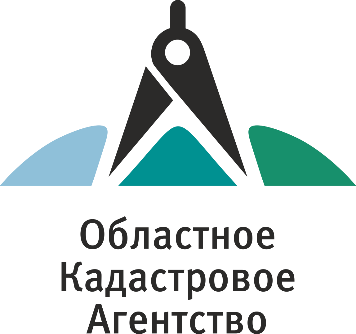 Общество с ограниченной ответственностью«Областное кадастровое агентство»ВНЕСЕНИЕ ИЗМЕНЕНИЙ ВГЕНЕРАЛЬНЫЙ ПЛАН 
СЕЛЬСКОГО ПОСЕЛЕНИЯ «ДЕРЕВНЯ КАМЕНКА»КОЗЕЛЬСКОГО РАЙОНА КАЛУЖСКОЙ ОБЛАСТИТом 2МАТЕРИАЛЫ ПО ОБОСНОВАНИЮ ПРОЕКТАЗаказчик: Администрация СП «Деревня Каменка»                                                    Козельского района Калужской областиМуниципальный контракт: №14 от 10.02.2020 г. Орел 2020№ п/пНаименование материалов1Положение о территориальном планировании2Материалы по обоснованию№ п/пНаименование картографического материалаМасштаб1Положение о территориальном планированииПоложение о территориальном планировании1.1Карта границ населенных пунктов (в том числе границ образуемых населенных пунктов)1:250001.2Карта функциональных зон1:250001.3Карта планируемого размещения объектов местного значения1:250002Материалы по обоснованиюМатериалы по обоснованию2.1Карта границ зон с особыми условиями использования территории 1:250002.2Территории, подверженные риску возникновения чрезвычайных ситуаций природного и техногенного характера 1:250002.3Местоположение существующих и строящихся объектов федерального, регионального и местного значения поселения1:250002.4Территории объектов культурного наследия и границы лесничеств1:25000№ п/пНаименование государственной программы Калужской областиНормативно-правовой актГосударственный заказчик-координатор1Государственная программа Калужской области "Развитие здравоохранения в Калужской области"ПОСТАНОВЛЕНИЕ от 31 января 2019 г. N 44 (в ред. 13.03.2020 N 188)Министерство здравоохранения Калужской области2Государственная программа Калужской области "Социальная поддержка граждан в Калужской области"ПОСТАНОВЛЕНИЕ от 31 января 2019 г. N 46 (в ред. 10.08.2020 N 612)Министерство труда и социальной защиты Калужской области3Государственная программа Калужской области "Семья и дети Калужской области"ПОСТАНОВЛЕНИЕ от 31 января 2019 г. N 51 (в ред. 28.07.2020 N 575)Министерство труда и социальной защиты Калужской области 4Государственная программа Калужской области "Развитие культуры в Калужской области"ПОСТАНОВЛЕНИЕ от 31 января 2019 г. N 49 (в ред. 25.09.2020 N744)Министерство культуры Калужской области5Государственная программа Калужской области "Развитие физической культуры и спорта в Калужской области"ПОСТАНОВЛЕНИЕ от 31 января 2019 г. N 53 (в ред. 24.09.2020 N 743)Министерство спорта Калужской области6Государственная программа Калужской области "Развитие рынка труда в Калужской области"ПОСТАНОВЛЕНИЕ от 31 января 2019 г. N 43 (в ред. 07.08.2020 N 609)Министерство труда и социальной защиты Калужской области 7Государственная программа Калужской области "Доступная среда в Калужской области"ПОСТАНОВЛЕНИЕ от 30 декабря 2013 г. N 744 (в ред. 25.09.2020 N 752)Министерство труда и социальной защиты Калужской области8Государственная программа Калужской области "Оказание содействия добровольному переселению в Калужскую область соотечественников, проживающих за рубежом"ПОСТАНОВЛЕНИЕ от 15 марта 2016 г. N 167 (в ред. 18.03.2020 № 206)Министерство труда и социальной защиты Калужской области;министерство сельского хозяйства Калужской области;министерство образования и науки Калужской области;министерство культуры и туризма Калужской области;министерство здравоохранения Калужской области9Государственная программа Калужской области "Обеспечение доступным и комфортным жильем и коммунальными услугами населения Калужской области"ПОСТАНОВЛЕНИЕ от 31 января 201 г. N 52 (в ред. 25.09.2020 N 761)Министерство строительства и жилищно-коммунального хозяйства Калужской области10Государственная программа Калужской области "Охрана окружающей среды в Калужской области"ПОСТАНОВЛЕНИЕ от 12 февраля 2019 г. N 98 (в ред. 23.09.2020 N 740)Министерство природных ресурсов и экологии Калужской области11Государственная программа Калужской области "Поддержка развития российского казачества на территории Калужской области"ПОСТАНОВЛЕНИЕ от 28 марта 2019 г. N 202 (в ред. 17.03.2020 N 198)Министерство внутренней политики и массовых коммуникаций Калужской области12Государственная программа Калужской области "Патриотическое воспитание населения Калужской области"ПОСТАНОВЛЕНИЕ от 12 февраля 2019 г. N 95 (в ред. 13.03.2020 N 185)Министерство образования и науки Калужской области13Государственная программа Калужской области "Формирование современной городской среды в Калужской области"ПОСТАНОВЛЕНИЕ от 31 января 2019 г. N 50 (в ред. 25.09.2020 N 746)Министерство строительства и жилищно-коммунального хозяйства Калужской области14Ведомственная целевая программа «Создание 100 роботизированных молочных ферм в Калужской области»ПРИКАЗ от 9 марта 2017 г. N 58 (в ред. 04.04.2019 N 81)Министерство сельского хозяйства Калужской области15Ведомственная целевая программа «Совершенствование системы управления общественными финансами Калужской области»ПРИКАЗ от 18 января 2013 г. N 6 (в ред. 27.12.2016 N 192)Министерство финансов Калужской области16Ведомственная целевая программа «Осуществление регионального государственного надзора за техническим состоянием самоходных машин и других видов техники Калужской области»ПРИКАЗ от 27 декабря 2017 г. N 81Отдел регистрационно-экзаменационной работы инспекции гостехнадзора Калужской области17Ведомственная целевая программа "Развитие государственной гражданской службы Калужской области (2017 - 2019 годы)"Распоряжение от 20 декабря 2016 г. N 132-ра (в ред. 31.10.2018 N 205-ра)Администрация Губернатора Калужской области18Ведомственная целевая программа "О нормативных правовых актах органовгосударственной власти Калужской области»ПОСТАНОВЛЕНИЕ от 15 января 2018 г. N 12 (в ред. 02.09.2020 N 360)Отдел организации противоэпизоотических мероприятий, ветеринарносанитарной экспертизы, лечебной и лабораторной работы19Ведомственная целевая программа «Жизнь ради детей»РАСПОРЯЖЕНИЕ от 12 ноября 2020 г. N 39-рАппарат Уполномоченного по правам ребенка в Калужской области20Ведомственная целевая программа «Организационное обеспечениедеятельности мировых судейКалужской области»ПРИКАЗ от 2 августа 2019 г. N 132-п (в ред. 20.07.2020 N 113-п)Служба по организационному обеспечению деятельности мировых судей Калужской области21Ведомственная целевая программа "Информационная и внутренняя политика Калужской области"ПРИКАЗ от 6 августа 2018 г. N 58-од (в ред. 13.10.2020 N 95-од)Министерство внутренней политики и массовых коммуникаций Калужской области22Ведомственная целевая программа «Защита прав предпринимателей»Распоряжение от 21 декабря 2017 г. N 6-р (в ред. от 27.12.2018 г. от N 13-р)Аппарат уполномоченного по защите прав предпринимателе в Калужской области23 Ведомственная целевая программа "Развитие потребительской кооперации вКалужской области" на 2018 - 2020 годыПРИКАЗ от 5 декабря 2017 г. N 415 (в ред. 06.02.2020 N 22)Министерство сельского хозяйства Калужской области№ п/пНаименование государственной программы Калужской областиНормативно-правовой актГосударственный заказчик-координатор1Развитие физической культуры и массового спортаПостановление Правительства Российской Федерации от 15.04.2014 № 302Министерство спорта Российской Федерации; Министерство связи и массовых коммуникаций Российской Федерации2Обеспечение мер социальной поддержки отдельных категорий гражданПостановление Правительства Российской Федерации от 16.03.2020 № 292Министерство финансов Российской Федерации; Федеральная служба безопасности Российской Федерации; Федеральная таможенная служба; Федеральная служба войск национальной гвардии Российской Федерации; Министерство обороны Российской Федерации; Министерство внутренних дел Российской Федерации; Федеральная служба исполнения наказаний; Государственная фельдъегерская служба Российской Федерации; Федеральное казначейство; Следственный комитет Российской Федерации; Генеральная прокуратура Российской Федерации; Федеральная служба по труду и занятости; Федеральная служба охраны Российской Федерации; Министерство Российской Федерации по делам гражданской обороны, чрезвычайным ситуациям и ликвидации последствий стихийных бедствий; Федеральная служба Российской Федерации по контролю за оборотом наркотиков; Служба внешней разведки Российской Федерации; Фонд социального страхования Российской Федерации; Пенсионный фонд Российской Федерации; Федеральная миграционная служба3Регулирование качества окружающей средыПостановление Правительства Российской Федерации от 30.03.2018 № 379Министерство природных ресурсов и экологии Российской Федерации4Активная политика занятости населения и социальная поддержка безработных гражданПостановление Правительства Российской Федерации от 30.03.2020 № 370Министерство труда и социальной защиты Российской Федерации5Развитие среднего профессионального и дополнительного профессионального образованияПостановление Правительства Российской Федерации от 31.03.2017 № 376Министерство просвещения Российской Федерации№ п/пНаименование объектаДатировка объектаМестонахождение объектаОбъекты культурного наследия регионального значенияОбъекты культурного наследия регионального значенияОбъекты культурного наследия регионального значенияОбъекты культурного наследия регионального значения1.Ансамбль Шамординского монастырякон. XIX в. – нач. XX в.с. Шамординское2.Казанский собор православный, зимний1902 г.с. Шамординское3.Здание трапезной с переходом в Казанский Собор1903 г.с. Шамординское4.Сестринский корпус (ранее жилой дом)кон. XIX в. – нач. XX в.с. Шамординское5. Сестринский корпус (ранее жилой дом)кон. XIX в. – нач. XX в.с. Шамординское6. Водонапорная башня1908-1910 гг.с. Шамординское7.Дом Перлова1908г.с. Шамординское8.Игуменский корпус с кельей старца Амвросия (т.н. Оранжерея)1908-1940 гг.с. Шамординское9.Сестринский корпус (ранееобщежитский корпус)кон. XIX в. – нач. XX в.с. Шамординское10.Здание больницы1902 г.с. Шамординское11.Здание каретного двора1908-1910 гг.с. Шамординское12.Здание богадельни1903 г.с. Шамординское13.Здание мастерских (ранее братски корпус)1902-1910 гг.с. Шамординское14.Дом священника1902-1910 гг.с. Шамординское15. Здание кузнецыкон. XIX в. – нач. XX в.с. Шамординское16.Здание гостиницы.Здесь останавливаться писатель Л.Н. Толстойкон. XIX в. – нач. XX в.с. Шамординское17.Гостиница ямщика1908-1910с. Шамординское18. Садкон. XIX в. – нач. XX в.,1949г.с. ШамординскоеВыявленые объекты культурного наследия Выявленые объекты культурного наследия Выявленые объекты культурного наследия Выявленые объекты культурного наследия 19.СтоянкиVIII-VII тыс. до н.э.д. Каменка, в 2км. к северо-востоку от деревни, лев. берег реки20.СтоянкиVIII-VII тыс. до н.э.д. Каменка, в 2км. к северо-востоку, на левом берегу р. ЖиздрыОбъекты, обладающие признаками объектов культурного наследияОбъекты, обладающие признаками объектов культурного наследияОбъекты, обладающие признаками объектов культурного наследияОбъекты, обладающие признаками объектов культурного наследия21.Церковь Христа Спасителя, Правослвная, приходская, зимняя, с трапезной и колокольней1810-е-1830-ед. Курыничи22.Кухонный флигель (кон. XIX в. – нач. XX в.)парк (кон. XIX в. – нач. XX в.)кон. XIX в. – нач. XX в.д. ШамординоМестоположение Наименование объекта Функциональная зонаСрок реализациид Каменка Козельский район, Калужская область Строительство станции очистки воды Зона застройки малоэтажными жилыми домами (до 4 этажей, включая мансардный)Первая очередьИсточник ЧСХарактер воздействия поражающего фактораСильный ветерВетровая нагрузка, аэродинамическое давление на ограждающие конструкцииЭкстремальные атмосферные осадки (ливень, метель), наводненияЗатопление территории, подтопление фундаментов, снеговая нагрузка, ветровая нагрузка, снежные заносыГрадУдарная динамическая нагрузкаГрозаЭлектрические разрядыМорозыТемпературная деформация ограждающих конструкций, замораживание и разрыв коммуникаций